Опросный лист для подбора низковольтного преобразователя частоты напряжением до 1 кВНаименование предприятия и контактные данные ответственного лица заказчика:ФИО__________________________________________________________Должность:_____________________________________________________Наименование предприятия:________________________________________Адрес предприятия:______________________________________________Тел./факс:______________________________________________________E-mail (электронная почта):_________________________________________ Информация об электроприводе и об объекте автоматизацииОписание существующего электропривода:Тип нагрузки электропривода:Режим работы электропривода:Примечание: при циклическом режиме работы необходимо привести циклограммы работы электропривода.Условия эксплуатации электроприводаПримечание: Внесите точные значения. При отсутствии информации, ответ может быть дан в упрощенной, качественной форме (к примеру, «Влажность в норме», «Вибрация отсутствует» и т.п.).Режимы управленияПримечание: возможен выбор сразу всех режимов; для режима «Автоматический, «по таймеру»» желательно представить примерную временную диаграмму изменения регулируемого параметра в зависимости от времени суток.Требования по регулированию электропривода (выбирается один параметр или несколько)Примечание: при необходимости реверса сделайте пометку в графе «диапазон регулирования»; дополнительно могут быть указаны пожелания по плавности регулирования (в п.10).Установка датчикаДатчик технологического параметра (заполняется при наличии на объекте датчика технологического параметра).Требуемый вид управленияПримечание: при управлении от внешней системы просим указать ее тип, интерфейс связи и выполняемые функции (в п. 11).Способ задания технологического параметра (или выходной частоты)Дополнительные требования к комплектацииПримечание: просим указать в п.10 назначение необходимых входов/выходов.Дополнительная информация:Заполненный опросный лист отправьте на почту info@l-start.ru или на факс (495) 935-73-22.ООО «Л-Старт»125130, г. Москва, Старопетровский проезд, дом 7А, корпус 23, офис 2тел/ф.: (495) 935-73-21 / 22, e-mail: info@l-start.ruПараметрПараметрЗначениеОбъектНаименование электродвигателяНаименование электродвигателяТип двигателяТип двигателя Асинхронный СинхронныйТип возбуждения (для синхронных двигателей)Тип возбуждения (для синхронных двигателей) Бесщёточное ЩёточноеНоминальная мощность, кВтНоминальная мощность, кВтНоминальная частота, ГцНоминальная частота, ГцНоминальная скорость вращения, об/минНоминальная скорость вращения, об/минНоминальное напряжение двигателя, ВНоминальное напряжение двигателя, В 380  690  ____Номинальный ток двигателя, АНоминальный ток двигателя, АКПД двигателя, %КПД двигателя, %Cos Ф двигателяCos Ф двигателяТип приводного механизмаТип приводного механизмаМощность приводного механизма, кВтМощность приводного механизма, кВтНаличие редуктораНаличие редуктора Да, передаточное число: __ НетНагрузка с переменным моментом (М~n2)У такой нагрузки с ростом скорости двигателя момент увеличивается – это относится к насосам и вентиляторам.Нагрузка с переменным моментом (М~n2)У такой нагрузки с ростом скорости двигателя момент увеличивается – это относится к насосам и вентиляторам.Нагрузка с постоянным моментом (M=const)У такой нагрузки с ростом скорости двигателя момент остается постоянным – это относится к транспортерам, подъемникам, конвейерам и т.п.Нагрузка с постоянным моментом (M=const)У такой нагрузки с ростом скорости двигателя момент остается постоянным – это относится к транспортерам, подъемникам, конвейерам и т.п.Укажите инерционность нагрузки (для сложных механизмов приведите кинематическую схему (отдельным листом) с размерами и массами всех маховиков и шатунов), J н.м.J н.м.РеверсивныйНереверсивныйНереверсивныйНереверсивныйНереверсивныйНереверсивныйДинамическое торможениеДинамическое торможениеДинамическое торможение Да  Нет Да  Нет Да  Нет Да  Нет Да  Нет Да  Нет Да  Нет Да  Нет Да  Нет Да  Нет Да  НетПродолжительный (непрерывный)Чаще всего такой режим встречается у насосов и вентиляторов, иногда – у транспортеров и т.п.Продолжительный (непрерывный)Чаще всего такой режим встречается у насосов и вентиляторов, иногда – у транспортеров и т.п.Продолжительный (непрерывный)Чаще всего такой режим встречается у насосов и вентиляторов, иногда – у транспортеров и т.п.Продолжительный (непрерывный)Чаще всего такой режим встречается у насосов и вентиляторов, иногда – у транспортеров и т.п.Продолжительный (непрерывный)Чаще всего такой режим встречается у насосов и вентиляторов, иногда – у транспортеров и т.п.Продолжительный (непрерывный)Чаще всего такой режим встречается у насосов и вентиляторов, иногда – у транспортеров и т.п.Продолжительный (непрерывный)Чаще всего такой режим встречается у насосов и вентиляторов, иногда – у транспортеров и т.п.Продолжительный (непрерывный)Чаще всего такой режим встречается у насосов и вентиляторов, иногда – у транспортеров и т.п.Продолжительный (непрерывный)Чаще всего такой режим встречается у насосов и вентиляторов, иногда – у транспортеров и т.п.Продолжительный (непрерывный)Чаще всего такой режим встречается у насосов и вентиляторов, иногда – у транспортеров и т.п.Продолжительный (непрерывный)Чаще всего такой режим встречается у насосов и вентиляторов, иногда – у транспортеров и т.п.Продолжительный (непрерывный)Чаще всего такой режим встречается у насосов и вентиляторов, иногда – у транспортеров и т.п.ЦиклическийЧаще всего такой режим встречается у различных производственных механизмов (станков, прессов и т.п.)ЦиклическийЧаще всего такой режим встречается у различных производственных механизмов (станков, прессов и т.п.)ЦиклическийЧаще всего такой режим встречается у различных производственных механизмов (станков, прессов и т.п.)ЦиклическийЧаще всего такой режим встречается у различных производственных механизмов (станков, прессов и т.п.)ЦиклическийЧаще всего такой режим встречается у различных производственных механизмов (станков, прессов и т.п.)ЦиклическийЧаще всего такой режим встречается у различных производственных механизмов (станков, прессов и т.п.)ЦиклическийЧаще всего такой режим встречается у различных производственных механизмов (станков, прессов и т.п.)ЦиклическийЧаще всего такой режим встречается у различных производственных механизмов (станков, прессов и т.п.)ЦиклическийЧаще всего такой режим встречается у различных производственных механизмов (станков, прессов и т.п.)ЦиклическийЧаще всего такой режим встречается у различных производственных механизмов (станков, прессов и т.п.)ЦиклическийЧаще всего такой режим встречается у различных производственных механизмов (станков, прессов и т.п.)ЦиклическийЧаще всего такой режим встречается у различных производственных механизмов (станков, прессов и т.п.)Перегрузки (по мощности, по моменту, по току)Кратность, длительность, периодичностьПерегрузки (по мощности, по моменту, по току)Кратность, длительность, периодичность По мощности По мощности По мощности По моменту По моменту По моменту По моменту По моменту По току По току По току По токуПерегрузки (по мощности, по моменту, по току)Кратность, длительность, периодичностьПерегрузки (по мощности, по моменту, по току)Кратность, длительность, периодичностьКратность (раз)Кратность (раз)Кратность (раз)Длительность (сек)Длительность (сек)Длительность (сек)Длительность (сек)Перегрузки (по мощности, по моменту, по току)Кратность, длительность, периодичностьПерегрузки (по мощности, по моменту, по току)Кратность, длительность, периодичностьПериодичность (раз/ед. времени)Периодичность (раз/ед. времени)Периодичность (раз/ед. времени)Периодичность (раз/ед. времени)Периодичность (раз/ед. времени)Периодичность (раз/ед. времени)Периодичность (раз/ед. времени)/////Приведите желаемое время разгона и торможенияПриведите желаемое время разгона и торможенияРазгон, сРазгон, сТорможение, сТорможение, сТорможение, сТорможение, сИспользуемый в настоящее время способ управления механизмомИспользуемый в настоящее время способ управления механизмомИспользуемый в настоящее время способ управления механизмомИспользуемый в настоящее время способ управления механизмомИспользуемый в настоящее время способ управления механизмомИспользуемый в настоящее время способ управления механизмомПараметрЗначениеЗначениеЗначениеЗначениеПитающая сеть: напряжение, частота, нейтральНапряжениеЧастотаПитающая сеть: напряжение, частота, нейтральИзолированнаязаземленнаяКолебания напряжения питающей сети, ±%От -__% до +__%От -__% до +__%От -__% до +__%От -__% до +__%Предполагаемая длина кабелей от преобразователя до двигателяПредполагаемая длина кабелей от преобразователя до питающей подстанции или трансформатораАппарат, подключающий двигатель к сетиТемпература окружающей среды, °СОтносительная влажность окружающей среды, %Содержание нетокопроводящей пыли, г/м3Высота над уровнем моря, мВибрация, gДругие параметры, характеризующие окружающую среду (наличие агрессивных газов, токопроводящей пыли и т.д.)РежимРежимРучнойАвтоматический (по какой величине)Автоматический, «по таймеру» (привести диаграмму (график) отдельным листом)Регулируемый параметрНоминальное значениеДиапазон регулированияНапор, м (давление, кПа)Уровень, мСкорость, об/минРасход, м3/чДругой параметр(ы):Необходимость в установке датчиков для регулирования технологических параметров Да НетПараметрЗначенияНаименование и тип датчикаВыходной сигнал (0-5 мА, 4-20мА, 0-10 В, 0-5 В, другой)Напряжение питания, В (если датчик без блока питания)Вид управленияВид управленияВид управленияМестное ручное, от встроенного пульта управленияМестное ручное, от встроенного пульта управленияДистанционное ручное, от выносного пульта управленияДистанционное ручное, от выносного пульта управленияАвтоматическое управление от внешней системы Автоматическое управление от внешней системы Другое:Способ заданияСпособ заданияОт встроенного пульта управления(местное)От дистанционного пульта управленияОт внешней системы управления (регулятора, компьютера, контроллера и т.п.)Последовательный интерфейс для связи с PC или PLC (RS-485) или Пульт дистанционного управленияПротокол передачи данных MODBUS Profibus-DP __________Дискретные входы, количествоДискретные выходы, количествоАналоговые входы, количествоАналоговые выходы, количествоВводной контакторБлок входного фильтра (АС-реактор)Блок входного фильтра радиопомех ЭМСБлок выходного фильтра перенапряжения на двигателе СФ (синус фильтр)Датчик технологического параметра, количествоБлок тормозного резистора ТР (блок динамического торможения)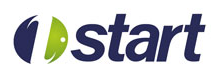 